“De mujeres cuidadoras a una Ciudad que nos cuide a todes”Por qué los CUIDADOS son una prioridad:El Proyecto se inscribe en el marco de la temática CUIDADOS, conscientes de la prioridad que la temática reviste como producto de la lucha del movimiento de mujeres,  y busca, a través de la participación ciudadana, construir un nuevo modelo de organización social del cuidado para que todas las personas en sus diversidades vean cubiertas sus necesidades, especialmente les niñes, les adultos mayores y las personas con discapacidad de modo que se reconozcan los derechos y el gran aporte a la comunidad de las personas que ejercen dicho trabajo, que resulta mayoritariamente femenino.Por eso, a través de 15 talleres presenciales (uno en cada una de las comunas de la Ciudad) , de 6 programas de radio -que se emiten a todo el país- y materiales on line promoveremos el debate sobre los trabajos de cuidado, su actual organización social, relevaremos las necesidades y demandas locales, propondremos un intercambio en relación a qué entendemos, cómo vivimos y cómo sentimos en cada barrio de nuestra ciudad los cuidados y reflexionaremos sobre la distribución de estas prácticas y las problemáticas subyacentes, con un enfoque intersectorial. Objetivo, acciones y resultados:El Objetivo principal es empoderar a las mujeres de los diferentes barrios y comunas de CABA para organizarse en promover un cambio de paradigma en la la distribución de la tareas de cuidados en la Ciudad y en la familia, en articular el reclamo de la infraestructura urbana de cuidados necesaria y en producir transformaciones en los cotidianos como los cambios de horarios de la Ciudad. Se realizarán 15 talleres (uno en cada comuna) con mujeres y personas no binarias con inserción territorial o trabajo barrial o comunitario y un Encuentro general, 6 programas de radio y una web con materiales especializados y experiencias de otras ciudades y países.Como resultado esperamos: 1) un grupo de mujeres concientizadas sobre la necesidad del cambio de paradigma en materia de cuidados y empoderadas y organizadas en cada comuna para participar en los debates de la actualización del Plan Urbano Ambiental, el Plan de igualdad entre Mujeres y Varones de la Ciudad, en los Consejos consultivos comunales y en las Audiencias Públicas y los debates que se dan en la Legislatura y que den continuidad a la iniciativa, 2) Consensos en cada comuna sobre las prioridades presupuestarias para la infraestructura de cuidados y 3) Compromisos y acuerdos para un Mapeo barrial de la infraestructura de cuidados que permita articular entre todas las comunas y con la Región metropolitana.DIAGNÓSTICO:Si bien la Ciudad de Buenos Aires está caracterizada como la Ciudad más rica del país, está signada por grandes desigualdades económicas, educativas, sociales y geográficas (CEM, 2020). Las desigualdades en la Ciudad se han acrecentado producto del extractivismo urbano, con sus lógicas de gentrificación, recualificación, turistificación, entre otras.El Estado de la Ciudad se ha ido desentendiendo de sus obligaciones de educación, salud y vivienda con presupuestos y ejecuciones presupuestarias decrecientes. Ello ha tenido como resultado una traslación creciente de los sectores medios a las ofertas  en educación y en salud privadas, así como al acrecentamiento del fenómeno de la inquilinización. En su composición demográfica, Argentina presenta una de las poblaciones más envejecidas de la región, con el agravante de que un 9,5% de la población de adultos y adultas mayores se caracterizan por una dependencia básica, y con una prevalencia de personas con discapacidad de 10,2% (CIEPP, 2019). Según datos del Censo 2010, en la CABA reside el mayor porcentaje de población de 65 años y más (15,7%).El informe “Calidad de Vida durante la Crisis del Covid-19 CABA” realizado por el Observatorio Gente en Movimiento, revela que en las comunas del sur de la Ciudad casi la mitad (el 49%) de les padres con hijes en escuelas de gestión privada prevén cambiar a sus hijes a una escuela pública. “En primaria 4 de los 5 barrios con mayor cantidad de alumnos por escuela son del sur de la ciudad (Villa Lugano, Villa Soldati, Villa Riachuelo, Barracas)” y “los 3 barrios con mayor cantidad de chicos por aula, también en nivel primario, son del sur de la ciudad (Villa Lugano, Villa Riachuelo, Nuevo Pompeya).En los últimos 20 años, se ha profundizado la CIUDAD que NO QUEREMOS. En la  Ciudad se ha triplicado la población en villas; la concentración de la tierra aumenta siendo casi imposible acceder a la vivienda propia, de modo que se haya cuadruplicado la cantidad de personas en condición de inquilinos e inquilinas; la desigualdad y fragmentación crecen a la par que se degrada la calidad de vida por la pérdida de cientos de hectáreas de espacios verdes; el modelo de urbanización de grandes torres y una planificación sujeta a los intereses inmobiliarios colapsaron el sistema de servicios públicos y destruyeron las  identidades y memorias de los barrios. La diversidad cultural y patrimonial desaparece por la uniformidad global que impone el mercado desregulado. Los grandes desarrolladores inmobiliarios se apropian de la inversión pública y del esfuerzo de todes. Se gobierna para la especulación inmobiliaria y no para atender la crisis ambiental, alimentaria y habitacional que vive la Ciudad; se expulsa a la población de bajos ingresos de sus barrios; la planificación está hegemonizada por intereses económicos sin respetar la Democracia Participativa ni las Comunas; el gobierno se descapitaliza desprendiéndose de cientos de hectáreas de tierras públicas alcanzando niveles históricos de privatización de lo público y la mercantilización de la vida urbana. LA CIUDAD NO ES PARA TODES.Las mujeres y personas no binarias son el blanco preferido de este modelo depredador y desigual de Ciudad: tenemos menos oportunidades de acceso a la vivienda, dobles o triples jornadas de trabajo generalmente sin ayudas intrafamiliares ni apoyo de las políticas públicas, lo que se agrava en un contexto de distancias y difícil movilidad para los desplazamientos y una falta de infraestructura urbana de cuidados (Falta de vacantes en la educación inicial, falta de infraestructura para el cuidado de adultos mayores y personas con discapacidad) y ahora aun más por la pandemia.Según la Encuesta sobre Uso del Tiempo en la Ciudad de Buenos Aires (GCBA, 2017): El tiempo dedicado al Trabajo No Remunerado contribuye significativamente al funcionamiento del sistema económico y social. Existen diferencias de género y socio-económicas en el uso del tiempo. Las jornadas totales de trabajo son más largas paralas mujeres que para los varones, fundamentalmente por la diferencia en el tiempo destinado al Trabajo No Remunerado. Los ingresos del hogar, la existencia o no de ayudas para el cuidado, la zona de residencia, la situación ocupacional son determinantes de la intensidad en el uso del tiempo para el Trabajo No Remunerado.Existe interrelación entre las modalidades de uso del tiempo y las diferencias socio-económicas: la injusta organización social del cuidado es un vector de reproducción dedesigualdad.Nuestra crítica situación nos ofrece una mayor oportunidad para el cambio si tenemos más herramientas y podemos organizarnos.   Dificultades: El contexto de pandemia nos complica la presencialidad para el proyecto y garantía de permanencia de las personas del equipo (sin embargo tenemos previstas opciones virtuales si no se pudiera realizar presencial y hay opciones de reemplazo de todas las integrantes del equipo para pulir similares roles). Debilidades de nuestra organización: la falta de recursos que permitan remunerar nuestro trabajo. EL PROBLEMA:La Ciudad de Buenos Aires es una ciudad diseñada para los varones blancos, heterosexuales, de clases medias acomodadas y con auto. La Ciudad está cruzada por las injusticias en su planeamiento, en su gestión y en sus servicios. La planificación es productora de desigualdades. A las mujeres y disidencias nos afectan entre otras las desigualdades en: a. la falta de integración de mujeres y personas LGBBTI+ en la toma de decisiones y dificultades de acceso al empleo formal, b. desigualdades educativas y brecha digital: Falta de vacantes y de conectividad, c. acceso diferencial a los servicios públicos domiciliarios y no domiciliarios, d. Nuevas desigualdades entre propietaries/familias inquilinas. Proceso de inquilinización de la Ciudad, e. Nuevas desigualdades socioespaciales entre la ciudad mediterránea y la ciudad ribereña (Eje Este/Oeste), f. La consolidación de la desigualdad Norte/Sur, g. Desigualdad en el acceso a la salud; h. Desigualdades espaciales / Injusticia espacial, i. Desigualdad en los medios de transporte; j. Desigualdades en el uso del tiempo. Todas estas desigualdades tienen origen en la discriminación de género o se agravan por ella e inciden en el mundo de los cuidados. Las mujeres somos cuidadoras en una Ciudad que nos descuida a todes (niñes, personas con discapacidad, adultes mayores, LGBTTIQ+, migrantes, habitantes de los barrios humildes, etc). En el centro el problema: la falta de universalidad en el acceso al cuidado para las personas que lo necesitan; la desvalorización social y económica del trabajo de cuidado que mayoritariamente realizamos las mujeres; los roles hegemónicos y estereotipos de género en las tareas de cuidado; los trabajos de cuidado precarizados; la ineficacia del transporte público, los extensos tiempos de traslado y la falta de espacios comunitarios de cuidado. Existen en CABA muchas mujeres y personas LGBT+ en los territorios interesadas en cambiar las injusticias y desigualdades en sus barrios. Venimos conversando la posibilidad de un espacio con continuidad y sistemático para que esos diferentes saberes se escuchen y se intercambien.Población destinataria del PROYECTO : Mujeres y personas no binarias de la Ciudad de Buenos Aires con inserción territorial, trabajo comunitario o barrialLocalización geográfica: 15 comunas de Ciudad de Buenos AiresBreve descripción del proyecto: Nos proponemos a través de talleres presenciales en las 15 comunas de la Ciudad de Buenos Aires, 6 programas de radio y materiales on line visibilizar y valorar el trabajo de cuidados llevado a cabo por las mujeres, generar conciencia sobre la necesidad de un cambio de paradigma para asumir el trabajo reproductivo como responsabilidad social y compartida y promover la organización de las participantes para reclamar la infraestructura urbana de cuidados necesaria.   Organización responsable: Asociación Ciudadana por los Derechos Humanos. En articulación con la Red de Defensoras del Ambiente y el Buen Vivir, la Multisectorial de las mujeres y disidencias,Coordinadora La Ciudad Somos quienes la habitamos,  Asociacion de Mujeres Migrantes y Refugiadas (AMUMRA), Asociación Mutualista de la Mujer Argentina (Ammamutual), ATTTA, Liderar Mujer, Secretaria de Discapacidad de la CTA, INAES, APDH, Asociación Mutual Sentimiento, Cátedra de Ingeniería Comunitaria, Colectivos de Arquitectas en defensa de las Tierras Públicas, CiCSA CABA,  entre otras. Con el auspicio de Ministerio de las Mujeres, Géneros y diversidad de la Nación Equipo técnico ad honorem: Coordinador/a: María José Lubertino - Equipo: Mónica Capano, Gabriela Boada, Mariana Neves, Belén Silva, Noelia Lezcano, Carolina Somoza, Natividad Obeso, Remigia Caceres, Inés Bienatti, Graciela Draguicevich, María Eva Koutsovitis, Amelia Vargas, Marcela Romero y  Corina Posse, entre otrasDESTINATARIXS DEL PROYECTO:Destinatarixs Directxs: 160 mujeres y personas LGBTTIQ+ de todas las edades:- 150 de ellas integrantes de los Consejos Consultivos de las 15 Comunas de la Ciudad o de alguna organización o colectivo o docentes interesades en promover cambios en sus barrios desde una perspectiva de género. Se garantizará la distribución geográfica (con prioridad en las comunas con peores indicadores de género), la intergeneracionalidad, la participación de los colectivos más vulnerabilizados y, en caso de sobre demanda, se aplicarán acciones afirmativas. - 10 del Equipo coordinador docente y talleristas: 10 mujeres (cis y trans) de diferentes edades y representativas de todas las diversidades a las que alude el proyecto (LGBTTI+, discapacidad, migrantes, indígenas).Destinatarixs indirectxs: 6500 mujeres y varones, cis y trans, incluyendo niñes y adolescentes, vecines de su barrio, compañeres de Consejo Consultivo o colectiva, familiares y alumnes de quienes sean participantes y de quienes sean talleristas en otros ámbitos. LOCALIZACIÓN GEOGRÁFICA: -Talleres en las 15 comunas de la Ciudad de Buenos Aires, con participantes de los 48 barrios.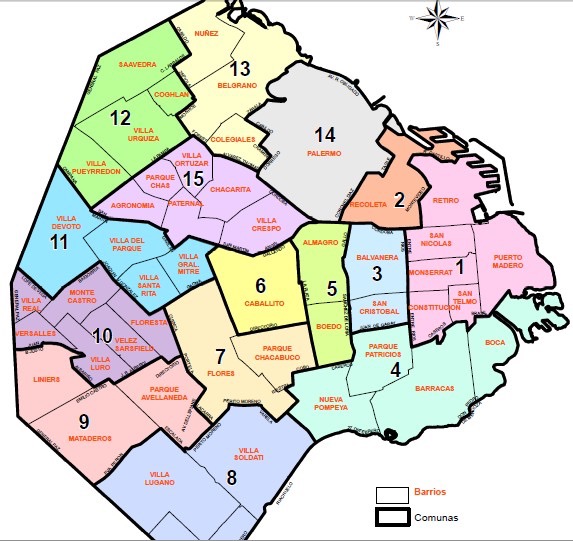 -Difusión nacional en radio, sitio web y redes sociales.METODOLOGÍA: TALLERES: Tanto para el diseño mismo de la metodología, como para la planificación de las actividades, somos conscientes de un contexto de prevalencia de relaciones de poder inequitativas. Partimos de este supuesto para apuntar al objetivo de empoderar a les destinataries de los talleres y a les integrantes de las audiencias del programa de radio y les usuaries de redes sociales destacando un marco de participación e inclusión.La metodología a implementar es participativa e incluye instancias de planificación y de evaluación, ambas con perspectiva de géneros y de diversididad.La instancia de talleres, a realizarse en cada comuna con una destacada impronta territorial, tendrán una metodología mixta entre exposición y espacios participativos. Se promoverá centralmente la problematización de la inequitativa distribución de tareas de cuidados y la falta de apoyos desde el Estado y las instituciones, la división sexual del trabajo y del cuidado, el uso del tiempo, ciudadanía y democracia partitaria, acceso a la toma de decisiones, participación de mujeres y disidencias, etc.  Apostamos a una construcción colectiva de conocimiento, partiendo de los saberes preexistentes y promoviendo los aprendizajes en la práctica, a partir de las experiencias y considerando el contexto específico de les participantes. Así la producción de saberes populares será clave en el proceso de aprendizaje. Recurriremos a técnicas participativas centradas en lo lúdico.El aprendizaje significativo y significante, el empoderamiento de las mujeres y personas LGBTI+, la desnaturalización de los estereotipos, así como de las tareas que se naturalizan como “de mujeres” se abordarán desde la autogestión de conocimientos y aprendizajes. Las propuestas y miradas que de ese proceso surjan permitirán el intercambio de las experiencias de les participantes, generando reflexiones críticas sobre situaciones hegemónicas. En la dinámica de los talleres, se apunta a la participación real, activa y emotiva de les destinataries a través de diferentes disparadores. Se proveerá de herramientas para el desarrollo de iniciativas desde una perspectiva feminista, a través del relevamiento de experiencias, la difusión de otras experiencias y la transferencia de instrumentos para el abordaje territorial y la elaboración de proyectos con perspectiva de género. Cada encuentro constará un bloque para trabajar participativamente desde los disparadores sobre las experiencias personales (dividides en grupos pequeños y con puestas comunes posteriores dependiendo la temática), otro bloque de insumos más teóricos transferencia de información y herramientas y por ultimo otra bloque de intercambios, preguntas, reflexiones y propuestas de acción en territorios. Se creará una web específica para cargar todos los insumos y recursos y conclusiones y consensos. Antes de cada encuentro se ofrecerán materiales: textos, videos y películas sugeridas (online), documentos, páginas web de referencia y teléfonos o mails de a quienes recurrir o como contactarse (públicos y sociedad civil). Se suministrarán listados de recursos institucionales para recurrir en  búsqueda de soluciones.Cada taller culmina con una puesta en común con la intención de volcar los resultados en un Encuentro final de todas las experiencias comunales presencial o virtual según lo permita la pandemia.Programas de radio y sitio web: La idea es poder difundir en los 6 programas los insumos teóricos a partir de la participación de las expertas de las distintas temáticas y organizaciones de la sociedad civil y poder interactuar con llamados del público. En el sitio web, pretendemos poder integrar todos los materiales e insumos para los talleres, los programas de radio y las conclusiones de los talleres. Evaluación: Un componente clave de la metodología de nuestra propuesta es la implementación de una evaluación continua con perspectiva de género.  OBJETIVOS:OBJETIVO GENERAL: Promover el empoderamiento y la organización de las mujeres y diversidades con conciencia de género en las comunas de la Ciudad de Buenos Aires de modo de instalar un nuevo paradigma en el modelo de cuidados, fortaleciendo sus capacidades de acción, gestión y articulación para el logro de una infraestructura urbana de cuidados.OBJETIVOS ESPECÍFICOSPoner en valor la experiencia de les participantes para el reconocimiento y ejercicio de sus derechos y para la reflexión crítica y deconstrucción de estructuras, mandatos culturales y relaciones de dominación y desigualdad de género naturalizadas vinculadas a  tareas de cuidados.Promover miradas y análisis interseccionales del derecho a la Ciudad y la planificación urbana proveyéndolas de herramientas para pensar y desarrollar iniciativas y estrategias emancipadoras desde una perspectiva de género, de modo de propiciar una organización colectiva que permita replicar en el territorio las nuevas prácticas y aprendizajes y formular proyectos concretos en materia de cuidados. Generar compromiso en les participantes para la construcción de redes de mujeres interconsejos consultivos comunales para el abordaje territorial de los cuidados e incentivar articulaciones entre organizaciones, con el Estado y con otras ciudades  en materia de infraestructura de cuidados. PLANIFICACIÓN DE ACTIVIDADES:Actividades preparatoriasAcción 1. Contacto y organización del equipo técnico. Ajuste de contenidos y acuerdos metodológicos. Selección de materiales para talleres. Acción 2. Contacto con las mujeres en los barrios, Consejos Consultivos comunales y organizaciones de mujeres con anclaje territorial para la convocatoria. Acuerdos sobre cronogramas y disponibilidades. Exploración de recursos y estrategias que permitan la remoción de barreras como las de las responsabilidades familiares y de refrigerios..Acción 3. Búsqueda de espacios físicos en cada territorio, análisis de conveniencia y gestión de permisos según cronograma.Acción 4. Contacto con el equipo técnico de la radio. Acción 5. Comparación de precios, compra de bienes de capital y contratación de servicios (hosting, imprenta).ACTIVIDAD I . TALLERES COMUNALES Accion 1. Preparación de materiales, herramientas y experiencias a compartir.Accion 2. Realización de 15 talleres comunales en las 15 comunas de CABA  de 3 horas cada uno garantizando intergeneracionalidad e interseccionlidad en la convocatoria.Para asegurar la circulación de la palabra y de la participación se dividirá a les participantes en grupos pequeños para el desarrollo de los talleres.Contenidos principales de talleres/ conversatorios: a)  universalidad en el acceso al cuidado;b) valorización social y económica del trabajo de cuidado, desde una perspectiva de género;c) el uso del tiempo y la corresponsabilidad social y de género de las tareas de cuidado;d) Cuidado de niñas/os y adolescentes con énfasis en la educación inicial desde los 45 días.  e) Cuidado de las personas con discapacidad y su autonomía.f) Cuidado de los/as adultos/as mayores y su autonomía.g) el derecho a la Ciudad de las mujeres. Extractivismo urbano. Ciudades patriarcales y la Ciudad con ojos de mujeres. Ciudades seguras para las mujeres. Planes de igualdad. La Ciudad de los 15 minutos. h) la Ciudad cuidadora: generación y adecuación de espacios comunitarios de cuidado.i) la producción de información sobre la distribución de las tareas de cuidados. Encuestas del uso de tiempo y Mapas de cuidados.Al finalizar el trabajo en pequeños grupos se hace una puesta en común donde se comparte lo producido en los pequeños grupos. En los talleres se trabajaran las prioridades de cuidados de cada  barrio/comuna para generar un plan de prioridades y se ofrecerán herramientas para el compromiso grupal de armar un mapa de cuidados de cada comunaEvaluación en cada taller de participantes y talleristas, Devolución de las evaluaciones.  Accion 3. Encuentro final de intercambio de experiencias. Puesta en común planes de prioridades de cuidados y avance de mapas barriales. Evaluación colectiva.ACTIVIDAD II. Difusión federalAccion 1. Producción, realización y emisión de 6 programas radiales de una hora con repetición de una hora y transmisión de imágenes a todo el país por Radio Zonica (250000 seguidores).  En la producción de los mismos se consultará a las provincias a través de la Multisectorial de las mujeres y disidencias y de la Red de Defensoras del ambiente y el Buen Vivir.Contenidos de los programas de radio: PROGRAMA 1: Universalidad en el acceso al cuidado para las personas que lo necesiten; Valorización social y económica del trabajo de cuidado, desde una perspectiva de género; Autocuidado y salud de las mujeres y personas no binarias. Aportes del buen vivir.PROGRAMA 2 : División sexual del trabajo Del cuidado. Uso del tiempo y corresponsabilidad social y de género de las tareas de cuidado. Protección social y la generación de derechos para las personas que cuidan. Certificación de saberes para la profesionalización de las trabajadoras y trabajadores del cuidadoPROGRAMA 3: Cuidado de niños/os y adolescente con énfasis en la educación inicial desde los 45 días.PROGRAMA 4: Cuidado de las personas con discapacidad y su autonomía.PROGRAMA 5: Cuidado de los/as adultos/as mayores y su autonomía.PROGRAMA 6: El derecho a la Ciudad de las mujeres. Extractivismo urbano. Ciudades patriarcales y la Ciudad con ojos de mujeres. Ciudades seguras para las mujeres. Planes de igualdad. La Ciudad de los 15 minutos. La Ciudad cuidadora: generación y adecuación de espacios comunitarios de cuidado.Accion 2. Diseño, elaboración de contenidos, realización y puesta en marcha del sitio web, fundamental para la carga de los materiales  y los programas de radio con imágenes. Accion 3. Diseño, elaboración de contenidos e impresión de materiales. Accion 4. Redes sociales para la discusión de los talleres y los programas radiales.RESULTADOS ESPERADOS:15 talleres de concientización/capacitación/planificación estratégica  de 3 horas cada uno y 1 Encuentro intercomunal de intercambio de experiencias en 4 meses Plan de Prioridades de cuidados comunales (15)Proyecto de Mapa de Cuidados x barrio o comuna (15)De la radio:6 programas de radio de una hora cada uno en 4 meses Programa sobre Cuidados. AutocuidadoPrograma sobre División sexual del trabajo. Trabajo productivo y reproductivo Uso del tiempo. Tareas de cuidados. valorización/desvalorización. Mujeres cuidadoras.Programa sobre Cuidado niñes y adolescentes. Educación. Programa sobre Cuidado personas con discapacidad.Programa sobre Cuidado de adultas/os mayores. Cuidado de cuidadoras/es.Programa sobre Reproducción como responsabilidad social. Infraestructura urbana de cuidados. La ciudad que nos descuida /cuida.10 redes, organizaciones de mujeres y radios de otras provincias que difundan nuestros programas de radioSitio web De mujeres a Ciudades cuidadoras: Sitio web con materiales sobre cuidados e infraestructura de cuidados en 4 meses500 materiales / folletos impresosINDICADORES DE RESULTADOS:De los talleres:Cantidad  mujeres y personas no binarias participantesCantidad de Planes de prioridades de cuidados elaboradosGrado de compromiso de participantes en Proyecto Elaboración de Mapa de Cuidados por comunaDe la RADIO:Cantidad de oyentes/ televidentes en vivoCantidad de oyentes /televidentes  en redes sociales Cantidad de radios de provincias /ONGs de provincias que difundanDe la WEB: Cantidad de visualizaciones e impresionesMETAS:150 mujeres capacitadas en 4 meses15 áreas mujeres de Consejos Consultivos comunales creadas o fortalecidas en 6 meses a partir de la participación de sus integrantes en los talleres15 Planes de prioridades de cuidados elaborados en 5 meses en los 15 talleres500 a 1000 oyentes por cada uno de los 6 programas de radio en vivo250.000 oyentes en repeticiones o seguidores en redes de la radio y de ACDH y de las talleristas y organizaciones participantes EVALUACIÓN:Se destaca que la evaluación es permanente. Se elaborará una línea de base mediante un simple interrogatorio a plantearse al inicio de los talleres comunales.  Se realizará un seguimiento de todas las actividades a través de métodos cuanticualitativos. Mediante técnicas de monitoreo se podrán hacer ajustes metodológicos sobre la marcha o se ampliarán los recursos necesarios para atender demandas no consideradas en un principio. Y, teniendo en cuenta que cada taller, retroalimenta al siguiente se utilizará la evaluación como un reaseguro de la multiplicación y de la sustentabilidad del proyecto.Destacamos que durante todo el proceso se implementarán estrategias de monitoreo y evaluación –construcción de consensos- de modo que se realice una constante y continua retroalimentación valorizando las historias de vida y los saberes de les destinataries directes que son considerados insumos de gran potencial para permear las distintas actividades. Una evaluación permanente permitirá ir ajustando las actividades, tanto en lo que hace a su planificación, como a su desarrollo.Subrayamos que el monitoreo constante nos permitirá no sólo mejorar el uso de los recursos sino, también, optimizar los resultados de manera de poder hacer sostenible en el tiempo los logros alcanzados, sino también multiplicar los efectos beneficiosos en una población no directamente incluida en las actividades.   Cada taller y el Encuentro final y la propia participación serán evaluados por las participantes y talleristas de las diferentes organizaciones.Cada programa de radio será evaluado por las invitadas y las realizadoras. La página web, tanto en su contenido, como en su funcionamiento serán evaluados por las talleristas y las participantes.SUSTENTABILIDAD:Es importante prever, una vez finalizado el financiamiento solicitado, la posibilidad de continuar con este tipo de acciones, de transferir la experiencia a otros grupos u organizaciones y/o replicarla en otra zona geográfica. Consigne propuestas realistas para que las acciones realizadas no se desperdicien en el tiempo.Nos comprometemos a seguir acompañando a las mujeres en la realización del Mapa de cuidados en sus comunas y a articular en Mapa de cuidados de la ciudadNos comprometemos a multiplicar los dispositivos de trabajo y la cantidad de mujeres en la modalidad de formación de formadoras de modo de asegurar una presencia permanente en cada una de las quince comunas.Queremos compartir información para una más extendida apropiación de derechos por todes, intercambiar herramientas para una mejor eficacia en el acceso al Derecho a la Ciudad con perspectiva de género y refinar estrategias para un cambio de paradigma hacia una CIUDAD CUIDADORA desde un urbanismo feminista y participativo, a partir de la elaboración de propuestas y proyectos concretos para las 15 comunas.Podemos replicar la experiencia en otras ciudades del AMBA si resulta de interés.